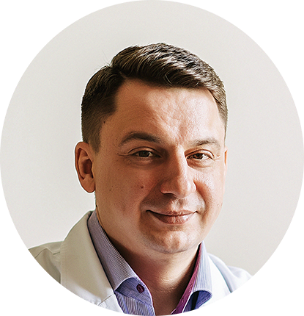 Пастарнак Андрей Юрьевич, главный врач, высшая квалификационная категория, к.м.н.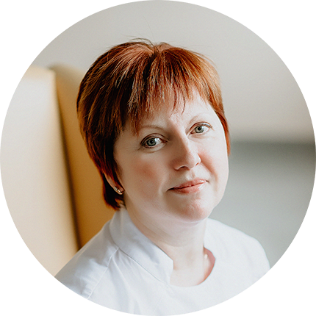 Жаркова Наталья Владимировна, заместитель главного врача по акушерско-гинекологической помощи, высшая квалификационная категория.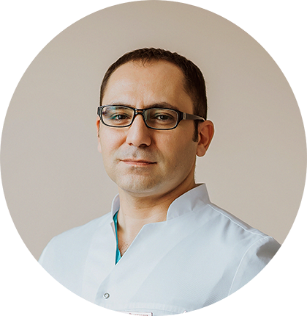 Аветисян Артур Размикович врач акушер-гинеколог, заведующий родовым отделением, первая квалификационная категория.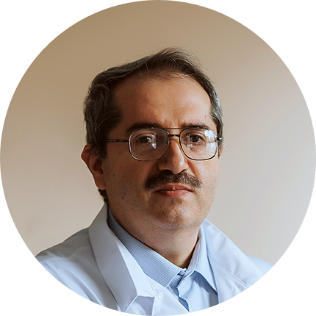 Микаелян Артур Владимирович, заведующий отделением патологии беременности, высшая квалификационная категория, к.м.н.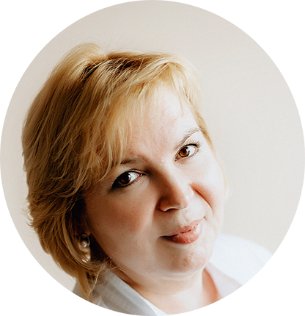 Антипова Наталья Николаевна, врач акушер-гинеколог, заведующая акушерским физиологическим отделением, высшая квалификационная категория.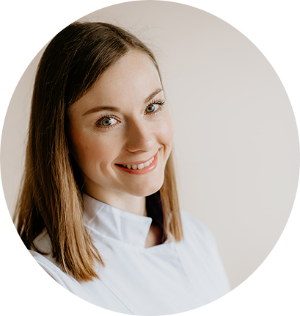 Крупицкая Мария Михайловна, врач акушер-гинеколог, заведующая отделением платных медицинских услуг, вторая квалификационная категория.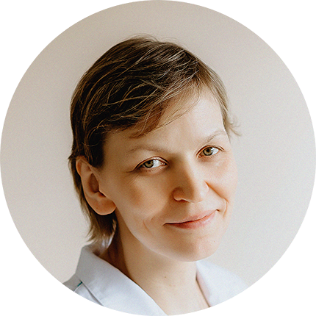 Табашкова Наталья Евгеньевна, врач акушер-гинеколог родового отделения, высшая квалификационная категория.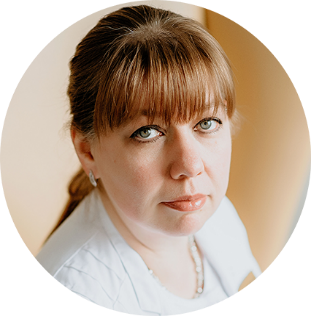 Латышева Елена Валерьевна, врач акушер-гинеколог родового отделения, первая квалификационная категория, к.м.н.Полоева Гаяне Николаевна, врач акушер-гинеколог родового отделения, первая квалификационная категория.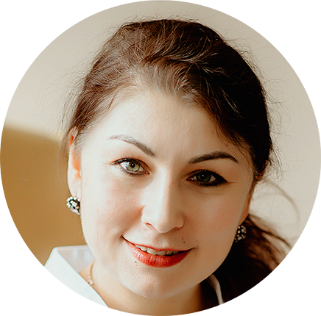 Скиба Елена Вячеславовна врач акушер-гинеколог родового отделения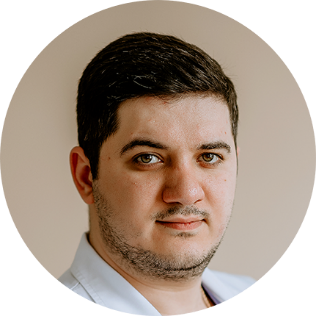 Кочарян Реник Артурович врач акушер-гинеколог родового отделенияБеляева Влада Николаевна, врач акушер-гинеколог родового отделения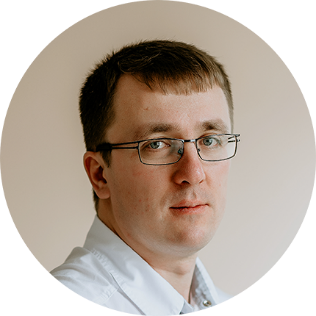 Медяков Денис Юрьевич, врач акушер-гинеколог отделения патологии беременности, первая квалификационная категория.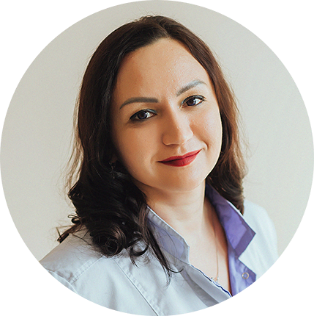 Галкина Ольга Анатольевна врач акушер-гинеколог отделения патологии беременности, высшая квалификационная категория, к.м.н.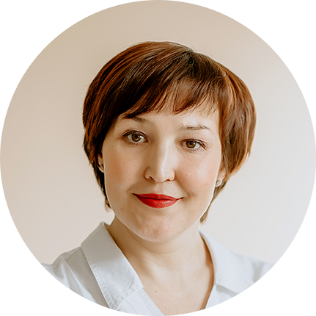 Львова Галина Ивановна, врач акушер-гинеколог отделения патологии беременности, высшая квалификационная категория.Шильникова Надежда Викторовна, врач акушер-гинеколог акушерского физиологического отделения, высшая квалификационная категория.